ҠАРАР                                                                                 ПОСТАНОВЛЕНИЕ«17» январь 2022 й.                             № 5                         «17» января 2022 г.Об утверждении плана мероприятий  по профилактике терроризма и экстремизма на территории сельского поселения Староматинский сельсовет муниципального района Бакалинский район Республики Башкортостан на 2022-2024 годы.           В соответствии с Федеральными Законами 114-ФЗ от 25.07.2002 г. «О противодействии экстремистской деятельности» и 131-ФЗ от 06.10.2003 г. «Об общих принципах организации местного самоуправления в РФ», в целях   профилактики терроризма и экстремизма, а так же минимизации и (или)  ликвидации последствий проявлений терроризма и экстремизма в границах сельского поселения Староматинский сельсовет, администрация сельского поселения Староматинский сельсовет муниципального района Бакалинский район Республики БашкортостанПОСТАНОВЛЯЕТ:  В целях разработки и утверждения Плана основных мероприятий по профилактике терроризма и экстремизма на территории сельского поселения Староматинский сельсовет муниципального района Бакалинский район Республики Башкортостан на 2022-2024 г.г образовать антитеррористическую комиссию.Утвердить план основных мероприятий по профилактике терроризма и экстремизма на территории сельского поселения Староматинский сельсовет муниципального района Бакалинский район Республики Башкортостан на 2022-2024 г.г. (прилагается).Настоящее Постановление обнародовать путем вывешивания на информационном стенде в здании администрации сельского поселения Староматинский сельсовет и на официальном сайте http://Stmaty.ru.Контроль за исполнением настоящего постановления возлагаю на себя. Глава сельского поселения Староматинский сельсовет муниципального районаБакалинский район Республики Башкортостан                          Т.В. КудряшоваПЛАНмероприятий по профилактике терроризма и экстремизма на территории сельского поселения Староматинский сельсовет муниципального района Бакалинский район Республики Башкортостан на 2022-2024 г.г.Антитеррористическая комиссияПредседатель комиссии – Т.В. Кудряшова глава СП Староматинский сельсовет. Члены: Максимова Н.В. – директор МО БУ СОШ с. Старые Маты; Краснова З.Т. – директор  МО БУ ООШ с. Новые Маты; Габсатарова В.Ф. – фельдшер ФАП с. Старые Маты; Уршеева Г.Ф. – фельдшер ФАП с. Новые Маты;Сякаева Е.Н. – методист ДК с. Старые Маты;Кудрин А.В. – методист ДК с. Новые Маты;Шайхутдинова Л.В. – библиотекарь в с. Старые Маты;Савельева В.П. – библиотекарь в с. Новые Маты.  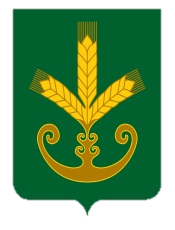 Башкортостан РеспубликаҺыБакалы районы муниципаль районыныңИςке Маты ауыл советыауыл биләмәһе Хакимиәте_______________________________Республика БашкортостанАдминистрация сельского поселенияСтароматинский сельсоветмуниципального районаБакалинский район__________________________Утвержден  постановлением Администрации сельского поселения Староматинский сельсовет муниципального района Бакалинский район Республики Башкортостан от 17 января 2022 года № 5№ п/пНаименование мероприятияОтветственные (исполнитель)Сроки исполненияОбщие организационные мероприятияОбщие организационные мероприятияОбщие организационные мероприятияОбщие организационные мероприятия1.Обеспечение взаимодействия с правоохранительными структурами по вопросам профилактики проявлений терроризма и экстремизма.Глава сельского поселенияПостоянно Меры по предупреждению террористических угроз и профилактике экстремизма.Меры по предупреждению террористических угроз и профилактике экстремизма.Меры по предупреждению террористических угроз и профилактике экстремизма.Меры по предупреждению террористических угроз и профилактике экстремизма.1.Проведение   сходов граждан населенных пунктов по предупреждению террористических угроз и профилактике экстремизмаГлава сельского поселения, АТК1 раз в полугодие2.Обобщение информации граждан о находящихся на территории сельского поселения иностранных гражданах, подозрительных автомобилях для выявления фактов экстремистской и террористической деятельности.Глава сельского поселения, АТКПостоянно 3.Обсуждения на заседаниях комиссии результатов работы по предупреждению вовлечения несовершеннолетних в общественно-политические и религиозные организации радикального характера. АТКПо мере необходимости4.Обновление стендов по теме: «Действия населения при угрозе теракта»Глава сельского поселения, АТК, СДК, школы1 раз в полугодие5.Выступления в образовательных учреждениях, в трудовых коллективах направленные на профилактику проявлений экстремизма, терроризма, преступлений против личности, общества, государстваГлава сельского поселения, АТК, СДК, школы1 раз в полугодиеМероприятия по профилактике терроризмаи экстремизма на объектах жилищно-коммунального хозяйстваМероприятия по профилактике терроризмаи экстремизма на объектах жилищно-коммунального хозяйстваМероприятия по профилактике терроризмаи экстремизма на объектах жилищно-коммунального хозяйстваМероприятия по профилактике терроризмаи экстремизма на объектах жилищно-коммунального хозяйства1.Проведение проверок состояния антитеррористической защищенности  объектов жизнеобеспечения и по ограничению доступа к ним.Глава сельского поселения,  АТКПостоянно 2.Организация регулярных проверок технической укрепленности зданий, мест массового пребывания граждан для исключения фактов экстремистской и террористической деятельности. Глава сельского поселения, АТКЕжеквартально Приложение к постановлению Администрации сельского поселения Староматинский сельсовет муниципального района Бакалинский район Республики Башкортостан от 17 декабря 2022 года № 5